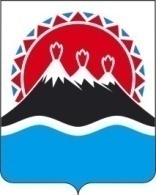 П О С Т А Н О В Л Е Н И ЕПРАВИТЕЛЬСТВА  КАМЧАТСКОГО КРАЯ             г. Петропавловск-КамчатскийПРАВИТЕЛЬСТВО ПОСТАНОВЛЯЕТ:В постановление Правительства Камчатского края от 13.04.2020 № 131-П «Об установлении выплат стимулирующего характера за особые условия труда и дополнительную нагрузку работникам медицинских организаций, подведомственных Министерству здравоохранения Камчатского края, оказывающим медицинскую помощь гражданам, у которых выявлена новая коронавирусная инфекция, и лицам из групп риска заражения новой коронавирусной инфекцией» внести следующие изменения:1) наименование изложить в следующей редакции: «Об установлении выплат стимулирующего характера за особые условия труда и дополнительную нагрузку работникам медицинских организаций, подведомственных Министерству здравоохранения Камчатского края, оказывающих медицинскую помощь гражданам, у которых выявлена новая коронавирусная инфекция».2. Настоящее постановление вступает в силу с момента подписания и распространяется на правоотношения, возникшие с 18 марта 2020 года.№О внесении изменений в постановление Правительства Камчатского края от 13.04.2020 № 131-П «Об установлении выплат стимулирующего характера за особые условия труда и дополнительную нагрузку работникам медицинских организаций, подведомственных Министерству здравоохранения Камчатского края, оказывающим медицинскую помощь гражданам, у которых выявлена новая коронавирусная инфекция, и лицам из групп риска заражения новой коронавирусной инфекцией»Врио Председателя Правительства Первый вице-губернаторКамчатского края                                А.О. Кузнецов